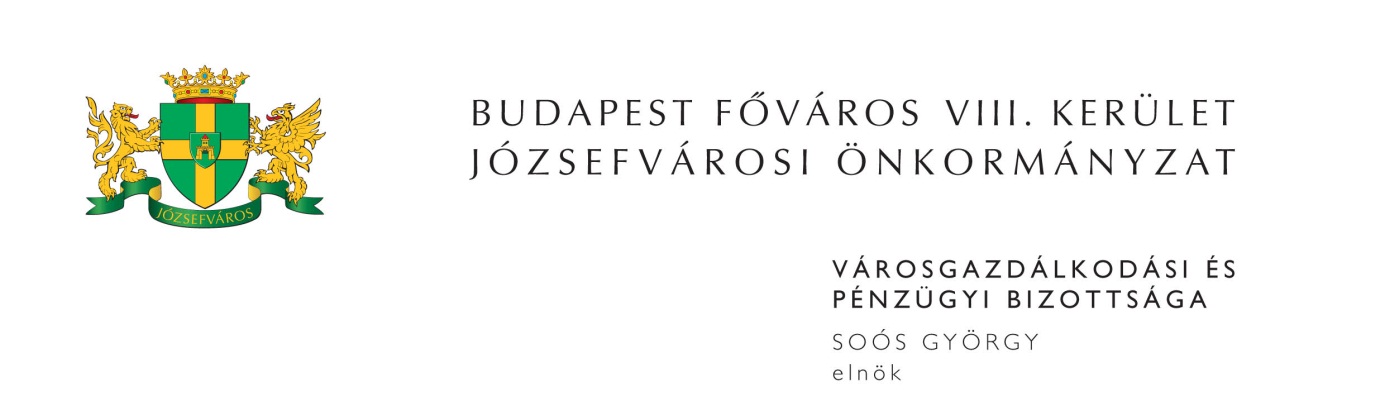 M E G H Í V ÓBudapest Józsefvárosi Önkormányzat Városgazdálkodási és Pénzügyi Bizottsága2014. évi 13. rendes ülését2014. május 12-én (hétfőn) 1300 órárahívom össze.A Városgazdálkodási és Pénzügyi Bizottság ülését a Józsefvárosi Polgármesteri HivatalIII. 300-as termében (Budapest, VIII. Baross u. 63-67.) tartja.Napirend:1. Zárt ülés keretében tárgyalandó előterjesztések(írásbeli előterjesztés)Javaslat fellebbezés elbírálására a Corvin Áruházzal kapcsolatos településképi eljárásban									ZÁRT ÜLÉSElőterjesztő: Dr. Kocsis Máté – polgármesterJavaslat fellebbezés elbírálására a Józsefvárosi pályaudvar kerítésével kapcsolatos településképi eljárásban						ZÁRT ÜLÉSElőterjesztő: Dr. Kocsis Máté – polgármesterJavaslat R. E. tulajdonában lévő, Budapest VIII., Kiss József u. ………………. szám alatti lakásingatlan vételárhátralékára vonatkozó részletfizetési megállapodás megkötésére								ZÁRT ÜLÉSElőterjesztő: Kovács Ottó – a Kisfalu Kft. ügyvezető igazgatója2. Képviselő-testület(írásbeli előterjesztés)Beszámoló a BRFK VIII. kerületi Rendőrkapitányság 2013. évi tevékenységérőlElőterjesztő: Dr. Kocsis Máté – polgármester Javaslat a Józsefvárosi Önkormányzat 2013. évi pénzmaradványának felhasználására és a 2014. évi költségvetésről szóló 3/2014.(II.13.) önkormányzati rendelet módosítására (PÓTKÉZBESÍTÉS)Előterjesztő: Dr. Kocsis Máté - polgármesterA Józsefvárosi Önkormányzat 2013. évi költségvetésének végrehajtásáról szóló beszámolója és a zárszámadási rendelet-tervezete Előterjesztő: Dr. Kocsis Máté - polgármesterJavaslat bankszámlaszerződés módosításáraElőterjesztő: Dr. Kocsis Máté - polgármesterJavaslat egyetértő nyilatkozat elfogadására Budapest Területfejlesztési Koncepciójával összefüggésbenElőterjesztő: Dr. Kocsis Máté - polgármesterJavaslat szobrok, emléktáblák elhelyezéséreElőterjesztő: Sántha Péterné – alpolgármester Javaslat a Jóhír Józsefvárosi Média és Galéria Központ Közhasznú Nonprofit Kft. Alapító okiratának módosításáraElőterjesztő: Kovács Barbara – ügyvezető igazgatóJavaslat a Józsefvárosi Közösségi Házak Nonprofit Kft-vel kapcsolatos tulajdonosi döntések meghozataláraElőterjesztő: Kovács Barbara – ügyvezető igazgatóJavaslat a Virágos Magyarországért Környezetszépítő Versenyen történő jelentkezésreElőterjesztő: Dr. Kocsis Máté - polgármesterJavaslat Józsefváros közigazgatási területén levő víziközművekkel kapcsolatos megállapodás aláírásáraElőterjesztő: Dr. Kocsis Máté - polgármesterJavaslat a rendkívüli téli időjárási viszonyok során elvégzett védekezési feladatokról, megtett intézkedésekről és a rendelkezésre bocsátott források felhasználásáról szóló beszámoló elfogadásáraElőterjesztő: Dr. Kocsis Máté - polgármesterJavaslat döntések meghozatalára a TÁMOP-P-3.1.4-08/1-2008-0021 azonosító számú pályázattal kapcsolatbanElőterjesztő: Dr. Kocsis Máté - polgármesterTájékoztató az Állami Számvevőszék által a BÁRKA Színház Nonprofit Kft-nél végzett ellenőrzéssel kapcsolatos jelentésrőlElőterjesztő: Dr. Kocsis Máté - polgármesterTájékoztató a Homok u. 7. és a Dankó u. 18. szám alatti sportudvarok kialakítási költségeirőlElőterjesztő: Dr. Kocsis Máté - polgármesterTájékoztató a közösségi kertek kiépítéséről Előterjesztő: Dr. Kocsis Máté - polgármester3. Közbeszerzések(írásbeli előterjesztés)Javaslat Budapest, Józsefváros Magdolna negyed program III. önkormányzati bérházfelújítás kivitelezése Keretmegállapodásos eljárás második szakaszához „Vállalkozási szerződés keretében Budapest, Józsefváros Magdolna negyed program III. önkormányzati bérházfelújítás kivitelezése 4. rész” tárgyú konzultációs felhívás elfogadására (PÓTKÉZBESÍTÉS)Előterjesztő: Dr. Mészár Erika - aljegyző 4. Beszerzések(írásbeli előterjesztés)MNPIII G2/1 programon belül „Álláskereső Teadélután” szolgáltatás lebonyolításához kapcsolódó feladatok ellátása tárgyú, közbeszerzési értékhatárt el nem érő beszerzési eljárás eredményének megállapításaElőterjesztő: Dr. Mészár Erika - aljegyző5. Vagyongazdálkodási és Üzemeltetési ÜgyosztályElőterjesztő: Pénzes Attila – ügyosztályvezető(írásbeli előterjesztés)Tulajdonosi hozzájárulás, a Budapest VIII. ker. Kerepesi úti Százlábú híd felújítása/átépítése közterületi munkáihoz (PÓTKÉZBESÍTÉS)Javaslat közterületek díjmentes használatának biztosítására (PÓTKÉZBESÍTÉS)6. Kisfalu Kft.Előterjesztő: Kovács Ottó – ügyvezető igazgató(írásbeli előterjesztés)A Muro-Phral-Testvérem Cigány-Magyar Társadalmi és Kulturális Egyesület bérbevételi kérelme a Budapest VIII., Bauer S. u. 4. szám alatti üres önkormányzati tulajdonú helyiség vonatkozásábanJavaslat a Kék Pont Drogkonzultációs Központ és Drogambulancia Alapítvány Budapest VIII., Magdolna u. 43. szám alatt bérelt helyiség bérleti szerződésével kapcsolatos döntés meghozatalára (PÓTKÉZBESÍTÉS)Javaslat az önkormányzati feladatokhoz és célokhoz kapcsolódó tevékenységet végző szervezetek kedvezményes bérleti díjának további 1 évre történő engedélyezéséreA Para-fitt Sportegyesület bérbevételi kérelme a Budapest VIII., Karácsony Sándor u. 22. szám alatti üres önkormányzati tulajdonú helyiség vonatkozásábanA DIWA-Plusz Kft. bérleti díj csökkentési kérelme a Budapest VIII. kerület, Népszínház u. 21. szám alatti helyiség vonatkozásábanAz MGL Iveel Bt. kérelme a Budapest VIII. kerület, Víg u. 20. szám alatti önkormányzati tulajdonú nem lakás célú helyiségre vonatkozó bérleti szerződés szerződéskötési határidejének 2 hónappal való meghosszabbításáraJavaslat gépkocsi-beálló bérbeadására (3 db)7. Egyebek(írásbeli előterjesztés)Javaslat Vas Dávid tanácsadói tevékenységének 2014. április havi teljesítés igazolására (PÓTKÉZBESÍTÉS)Előterjesztő: Soós György – a Városgazdálkodási és Pénzügyi Bizottság elnökeMegjelenésére feltétlenül számítok. Amennyiben az ülésen nem tud részt venni, kérem, azt jelezni szíveskedjen Deákné Lőrincz Mártánál (Szervezési és Képviselői Iroda) 2014. május 12-én 10,00 óráig a 459-21-51-es telefonszámon.Budapest, 2014. május 7. 	Soós György s.k.	elnök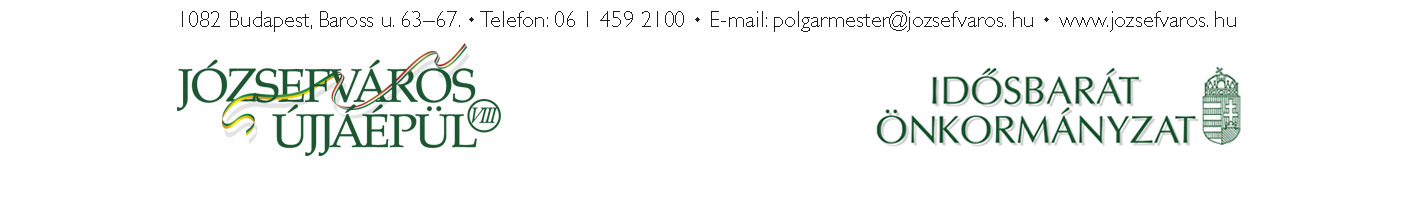 4